6 классВсе задания выполняй аккуратно и чётко, чтобы всё было разборчиво.Запиши в тетрадь новую тональность ми – бемоль минор (es). Оформи как новую тему. Запиши трезвучия главных ступеней с обращениями, тритоны, D7 с обращениями и разрешениями. 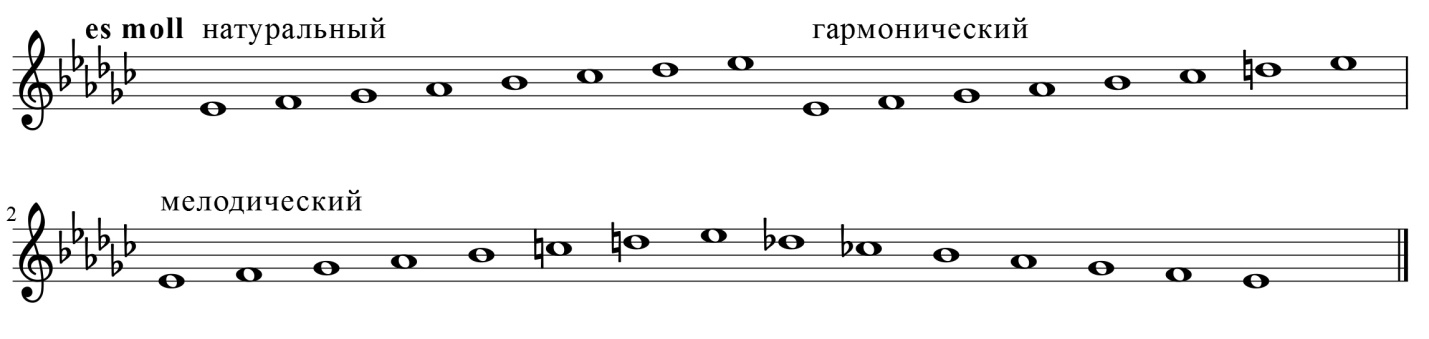 Напоминаю на каких ступенях и в каких ладах строятся тритоны:Натуральный мажор                                    Натуральный минорГармонический минор (↑ V)                       Гармонический мажор (↓ VI)          Ув.4 - IV                                                                 Ув.4 - VI           Ум.5 - VII                                                               Ум.5 - IIПострой тритоны в D (нат.), G (гарм.), в (нат.), а (гарм.).Стр.103 задание «Запиши секвенцию», надо записать показанную аккордовую цепочку в данных тональностях.Играй и пой №21 на стр. 105